О проведении публичных слушаний по проекту правил землепользования и застройки Шумерлинского муниципального округа Чувашской Республики     	В соответствии с Градостроительным кодексом Российской Федерации, Федеральными законами от 06.10.2003 № 131-ФЗ «Об общих принципах организации местного самоуправления в Российской Федерации», Положением о порядке организации и проведения общественных обсуждений или публичных слушаний по вопросам градостроительной деятельности на территории Шумерлинского муниципального округа,  утвержденного  решением Собрания депутатов  Шумерлинского муниципального округа  от 28.03.2022 № 9/3п о с т а н о в л я ю:    Вынести на публичные слушания проект решения Собрания депутатов Шумерлинского муниципального округа Чувашской Республики «Об утверждении правил землепользования и застройки Шумерлинского муниципального округа Чувашской Республики» в соответствии с приложением. Назначить проведение публичных слушаний по проекту решения Собрания депутатов Шумерлинского муниципального округа Чувашской Республики «Об утверждении правил землепользования и застройки Шумерлинского муниципального округа Чувашской Республики в зале заседаний администрации Шумерлинского муниципального округа Чувашской Республики по адресу: Чувашская Республика, г. Шумерля, ул. Октябрьская, д.24, на «16» октября 2023 года в  14 час. 00 мин.         3. Подготовку и проведение публичных слушаний возложить на  Управление по благоустройству и развитию территорий администрации Шумерлинского муниципального округа Чувашской Республики.         4. Для размещения материалов и информации, указанных в настоящем постановлении, для заблаговременного оповещения жителей Шумерлинского муниципального округа о времени и месте проведения публичных слушаний, обеспечения возможности представления жителями Шумерлинского муниципального округа своих замечаний и предложений по вынесенному на обсуждение проекту, а также для участия жителей Шумерлинского муниципального округа в публичных слушаниях и для опубликования (обнародования) результатов публичных слушаний, включая мотивированное обоснование принятого решения использовать также федеральную государственную информационную систему «Единый портал государственных и муниципальных услуг (функций)» (далее – единый портал).Образовать для организации и проведения публичных слушаний по проекту комиссию в следующем составе:Леонтьев Б.Г. -  председатель Собрания депутатов Шумерлинского муниципального округа, председатель комиссии;Головин Д.И. – первый заместитель главы администрации – начальник Управления по благоустройству и развитию территорий администрации Шумерлинского муниципального округа, заместитель председателя комиссии;Крымова Людмила Валентиновна – главный специалист – эксперт отдела строительства, дорожного хозяйства и ЖКХ Управления по благоустройству и развитию территорий администрации Шумерлинского муниципального округа- секретарь комиссии;Члены:Маркина Т.В. -  начальник отдела строительства, дорожного хозяйства и ЖКХ Управления по благоустройству и развитию территорий администрации Шумерлинского муниципального округа;Губанов А.А. - депутат Собрания депутатов Шумерлинского муниципального округа;Мостайкин А.А. - заместитель главы администрации Шумерлинского муниципального округа-начальник отдела сельского хозяйства и экологии;Кондратьева В. Н.  – начальник отдела правового обеспечения администрации Шумерлинского муниципального округа;Александров М.Г. – начальник отдела информационных технологий  администрации Шумерлинского муниципального округа;Романова В.Л. – заместитель начальника отдела экономики, земельных и имущественных отношений администрации Шумерлинского муниципального округа Чувашской Республики;Петрова Н. И. – начальник финансового отдела администрации Шумерлинского муниципального округа;Александров В.Л. – заведующий сектором гражданской обороны, чрезвычайных ситуаций и специальных программ администрации Шумерлинского муниципального округа;Ефремова Людмила Юрьевна - начальник Большеалгашинского территориального отдела Управления по благоустройству и развитию территорий администрации Шумерлинского муниципального округа Чувашской Республики;Улисова Ольга Ивановна – начальник Егоркинского территориального отдела Управления по благоустройству и развитию территорий администрации Шумерлинского муниципального округа Чувашской Республики;Смолина Анна Александровна - начальник Краснооктябрьского территориального отдела Управления по благоустройству и развитию территорий администрации Шумерлинского муниципального округа Чувашской Республики;Егорова Людмила Даниловна - начальник Магаринского  территориального отдела Управления по благоустройству и развитию территорий администрации Шумерлинского муниципального округа Чувашской Республики;Губанова Валентина Витальевна - начальник Нижнекумашкинского  территориального отдела Управления по благоустройству и развитию территорий администрации Шумерлинского муниципального округа Чувашской Республики;Спиридонов Виталий Николаевич - начальник Русско-Алгашинского территориального отдела Управления по благоустройству и развитию территорий администрации Шумерлинского муниципального округа Чувашской Республики;Сергеева Алина Владимировна – исполняющая обязанности начальника Торханского территориального отдела Управления по благоустройству и развитию территорий администрации Шумерлинского муниципального округа Чувашской Республики;Васильев Владимир Ильич - начальник Туванского территориального отдела Управления по благоустройству и развитию территорий администрации Шумерлинского муниципального округа Чувашской Республики;Евграфов Юрий Николаевич - начальник Ходарского территориального отдела Управления по благоустройству и развитию территорий администрации Шумерлинского муниципального округа Чувашской Республики;Шуканова Лидия Владимировна – ведущий специалист – эксперт  Шумерлинского территориального отдела Управления по благоустройству и развитию территорий администрации Шумерлинского муниципального округа Чувашской Республики;Яковлев Олег Петрович - начальник Юманайского территориального отдела Управления по благоустройству и развитию территорий администрации Шумерлинского муниципального округа Чувашской Республики;Назначить ответственным за подготовку и проведение публичных слушаний по проекту Головина Д.И. – первого заместителя главы администрации -начальника Управления по благоустройству и развитию территорий администрации Шумерлинского муниципального округа. Управлению по благоустройству и развитию территорий администрации Шумерлинского муниципального округа:1) в срок не позднее 15 сентября 2023 года обеспечить опубликование в периодическом печатном издании «Вестник Шумерлинского муниципального округа», размещение на официальном сайте Шумерлинского муниципального округа в информационно-телекоммуникационной сети «Интернет»:- оповещения о начале публичных слушаний;- настоящего постановления;- проекта решения Собрания депутатов Шумерлинского муниципального округа Чувашской Республики «Об утверждении правил землепользования и застройки  Шумерлинского муниципального округа Чувашской Республики.2) не позднее чем через 7 дней после проведения публичных слушаний обеспечить опубликование в периодическом печатном издании «Вестник Шумерлинского муниципального округа», размещение на официальном сайте Шумерлинского муниципального округа в информационно-телекоммуникационной сети «Интернет» результатов публичных слушаний.         7. Управлению по благоустройству и развитию территорий администрации Шумерлинского муниципального округа организовать:     7.1. Проведение экспозиции по проекту правил землепользования и застройки по адресу: Чувашская Республика, город Шумерля, улица Октябрьская, дом 24  с 18 сентября 2023 по 13 октября 2023;7.2. Консультирование посетителей экспозиции по проекту правил землепользования и застройки Шумерлинского муниципального округа  Чувашской Республики, г. Шумерля, улица Октябрьская, дом 24 в 13 часов 00 минут 25 сентября и 9 октября 2023;8. Предложения и замечания по проекту правил землепользования и застройки Шумерлинского муниципального округа Чувашской Республики направлять в письменной форме   в Управление по благоустройству и развитию территорий администрации Шумерлинского муниципального округа по адресу: 429122, Чувашская Республика, г. Шумерля, ул. Октябрьская, дом 24 (тел. 8(83536)23905) в срок с 18 сентября  по 13 октября 2023 года.В предложении или замечании к проекту правил землепользования и застройки Шумерлинского муниципального округа Чувашской Республики должны содержаться следующие сведения: фамилия, имя, отчество (последнее при наличии) и адрес  лица, направившего предложение или замечание, однозначно выраженное мнение, не допускающее двоякого толкования, о внесении каких – либо изменений в проект.9. Управлению по благоустройству и развитию территорий администрации Шумерлинского муниципального округа обеспечить опубликование в периодическом печатном издании «Вестник Шумерлинского муниципального округа» и размещение на официальном сайте Шумерлинского муниципального округа в информационно-телекоммуникационной сети «Интернет», федеральной государственной информационной системе «Единый портал государственных и муниципальных услуг (функций)» (далее – единый портал):9.1. объявления о проведении публичных слушаний;9.2. настоящего постановления;9.3. проекта правил землепользования и застройки  Шумерлинского муниципального округа9.4. заключения о результатах публичных слушаний.10. Контроль за исполнением настоящего постановления возложить на первого заместителя главы – начальника Управления по благоустройству и развитию территорий администрации Шумерлинского муниципального округа Чувашской Республики Головина Д.И.11. Отделу информационных технологий администрации Шумерлинского муниципального округа обеспечить:- размещение на едином портале материалов и информации в соответствии с пунктами  подпунктами 9.1, 9.2, 9.3, 9.4 пункта 9 настоящего постановления;- возможность представления гражданами замечаний и предложений по вынесенному на обсуждение проекту решения Собрания депутатов Шумерлинского муниципального округа Чувашской Республики «Об утверждении правил землепользования и застройки Шумерлинского муниципального округа», а также участия граждан в публичных слушаниях с использованием единого портала.10. Настоящее постановление вступает в силу со дня его подписания.Глава Шумерлинского муниципального округаЧувашской Республики                                                                                       Л.Г. Рафинов   Приложение к постановлению главы Шумерлинского муниципального округа Чувашской Республикиот 14.09.2023 № 8Об утверждении проекта правил землепорльзования и застройки Шумерлинского муниципального округа Чувашской РеспубликиНа основании Градостроительного кодекса Российской Федерации, постановления администрации Шумерлинского муниципального округа от 16.08.2022 № 647 «Об утверждении Порядка подготовки документации по планировке территории, разрабатываемой на основании решений администрации Шумерлинского муниципального округа и принятие решения об утверждении документации по планировке территории, внесения изменений в документацию, отмены такой документации или ее отдельных частей, признания отдельных частей документации не подлежащими применения», с учетом заключения по результатам  публичных слушаний, проведенных 16 октября 2023 года Собрание депутатов Шумерлинского муниципального округаЧувашской Республики решило:1. Утвердить проект «Правила землепользования и застройки Шумерлинского  муниципального округа».2. Управлению по благоустройству и развитию территоррий администрации Шумерлинского муниципального округа разместить настоящее постановление на   официальном сайте Шумерлинского муниципального округа в информационно-телекоммуникационной сети «Интернет» (http://shumer.cap.ru)  и  в  периодическом печатном издании «Вестник Шумерлинского муниципального округа».3.  Контроль за исполнением настоящего постановления возложить на первого заместителя главы-начальника Управления по благоустройству и развитию территорий администрации Шумерлинского муниципального округа Головина Д.И.Глава Шумерлинского муниципального округаЧувашской Республики                                                                                       Л.Г. РафиновЧĂВАШ  РЕСПУБЛИКИÇĚМĚРЛЕМУНИЦИПАЛЛĂОКРУГĔН ПУÇЛĂХĚЙЫШĂНУ14.09.2022   8 № Çěмěрле хули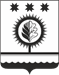 ЧУВАШСКАЯ РЕСПУБЛИКАГЛАВАШУМЕРЛИНСКОГО МУНИЦИПАЛЬНОГО ОКРУГА ПОСТАНОВЛЕНИЕ14.09.2022 № 8  г. ШумерляЧĂВАШ РЕСПУБЛИКИЧУВАШСКАЯ РЕСПУБЛИКАÇĚМĚРЛЕ МУНИЦИПАЛЛĂОКРУГĔН ДЕПУТАТСЕН ПУХĂВĚЙЫШĂНУ__.___.2023 ____ №Çемěрле хулиСОБРАНИЕ ДЕПУТАТОВШУМЕРЛИНСКОГО МУНИЦИПАЛЬНОГО ОКРУГАРЕШЕНИЕ__.__.2023  № ____город ШумерляПредседатель Собрания депутатов Шумерлинского муниципального округаЧувашской Республики                                    Б.Г. Леонтьев